О предоставлении информацииУважаемый Михаил Васильевич!	Администрация Братского сельского поселения направляет информацию о мероприятиях антинаркотической направленности, запланированных на август 2023 года:Исполняющий обязанности главы Братского сельского поселенияТихорецкого района                                                                                А.П.  Матвиец Ляшенко Евгения Витальевна  8(861)96-5-94АДМИНИСТРАЦИЯ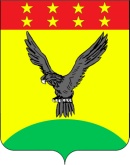 БРАТСКОГО СЕЛЬСКОГО ПОСЕЛЕНИЯТИХОРЕЦКОГО РАЙОНАШкольная ул., д. 18, пос. Братский,Тихорецкий район, 352107тел.: (86196) 92-6-17http://bratskiy-adm.ru/E-mail: bratsky@list.ruот_______________№ ______________ на №____________ от ________________Заместителю главы муниципального образования Тихорецкий районШилову М.В.№ п/пНаименование мероприятияМесто проведения (населенный пункт, улица, номер дома)Дата и время проведения Кол-во участников Ответственный (ведомство, Ф.И.О., номер телефона)«Здоровье — на первом месте»Тематическая программаМКУК «Централизованная клубная система Братского сельского поселения Тихорецкого района»х. Ленинское Возрождение ул. Северная 118Публикации в социальных сетяхТелеграмВконтактеОдноклассники12.08.2023 в 15:0015Директор Матвеенко Екатерина ИвановнаОтветственный Говтманова А.И.8(989)234-51-28«Здоровье не купишь» МКУК «Централизованная клубная система Братского сельского поселения Тихорецкого района»пос. Мирный ул. Мира 2аПубликации в социальных сетяхТелеграмВконтактеОдноклассники12.08.2023 в 18:0015Директор Матвеенко Екатерина ИвановнаОтветственный Говтманова А.И.8(989)234-51-28«Не только знать, но и соблюдать»   Планируемый охват – 15 человек МКУК «Централизованная клубная система Братского сельского поселения Тихорецкого района»пос. Братский ул. Школьная 7Публикации в социальных сетяхТелеграмВконтактеОдноклассники17.08.2023 в 14:0015Директор Матвеенко Екатерина ИвановнаОтветственный Говтманова А.И.8(989)234-51-28